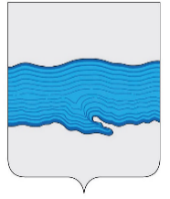 Совет Плесского городского поселения Приволжского муниципального района                   Ивановской области   РЕШЕНИЕ  г.Плёсот «21» февраля 2022 г.                                                                                                                  № 4О принятии имущества из собственности Ивановской области в собственность Плесского городского поселения Приволжского муниципального района Ивановской областиРуководствуясь Федеральным Законом от 06.10.2003 №131-ФЗ «Об общих принципах организации местного самоуправления в Российской Федерации», Уставом Плесского городского поселения, Совет Плесского городского поселенияРЕШИЛ:Принять в муниципальную собственность Плесского городского поселения недвижимое имущество: жилой дом (литер А) общей площадью 157,1 кв.м., в т.ч. жилой – 94,3 кв.м. с хозпостройками (литера а, аI, а2, I 2, 3, 4, I, II) доля в праве 15/36, расположенное по адресу: Ивановская область, Приволжский район, г. Плес, ул. Ленина, д. 11.Включить имущество в состав казны Плесского городского поселения Приволжского муниципального района Ивановской области, указанное в п. 1 настоящего постановления. Опубликовать данное решение в официальном издании нормативно-правовых актов Совета и администрации Плесского городского поселения «Вестник Совета и администрации Плёсского городского поселения».Данное решение вступает в силу со дня подписания.    Председатель Совета Плесского городского поселения                                              Т.О. Каримов    Врио главы Плесского городского поселения                                                                А.В. Корнев